នៅថ្ងៃទី16 ខែមីនា ឆ្នាំ2022 ទីភ្នាក់ងារការពារបរិស្ថាន (Environmental Protection Agency, EPA) បានរាប់បញ្ចូលទន្លេ Neponset River ផ្នែកខាងក្រោមទៅក្នុងបញ្ជីរាយនាមអាទិភាពជាតិ (National Priorities List, NPL)។ នេះមានន័យថា សកម្មភាពជាក់លាក់មួយចំនួន ដូចជាការ បរិភោគត្រីដែលបានចាប់នៅក្នុងទន្លេ អាចនឹងមិនមានសុវត្ថិភាព សម្រាប់មនុស្សមួយចំនួន។ សម្រាប់ព័ត៌មានបន្ថែម សូមចូលទៅកាន់៖ epa.gov/superfund/lowerneponset។តើខ្ញុំអាចនេសាទត្រីនៅក្នុងទន្លេ  Neponset River បានដែរឬទេ?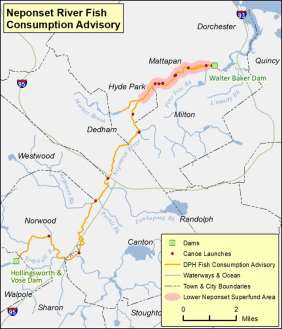 នរណាក៏អាចចាប់ត្រីបានដែរ ប៉ុន្តែមិនមែនមនុស្សគ្រប់គ្នាគួរតែបរិភោគត្រីនោះទេ។ ក្រសួងសុខភាពសាធារណៈ (Department of Public Health, DPH) រដ្ឋម៉ាសា ជូសេត បានផ្តល់ការណែនាំជាក់លាក់ ថាតើនរណាខ្លះដែលអាចទទួលទានយ៉ាង មានសុវត្ថិភាពនូវត្រីដែលបានចាប់ពីទន្លេ Neponset River។ហេតុអ្វីបានជាខ្ញុំមិនអាចបរិភោគត្រីដែលចាប់បាននៅក្នុងទន្លេ Neponset River?ការបរិភោគត្រីទឹកសាបដែលអ្នកចាប់បានពីទន្លេ Neponset River អាចនឹងមាន គ្រោះថ្នាក់ដោយសារតែសារធាតុគីមីនៅក្នុងខ្លួនត្រី។ សំខាន់បំផុតត្រូវអនុវត្តតាម ព័ត៌មានដូចខាងក្រោម សម្រាប់៖ការលាតសន្ធឹងនៃដងទន្លេ Neponset River នៅចន្លោះ
ទំនប់ Hollingsworth & Vose Dam នៅក្នុងទីក្រុង Walpole និងទំនប់ Walter Baker Dam នៅក្នុងទីក្រុង Dorchester/
មជ្ឈមណ្ឌលឧស្សាហ៍កម្ម Milton Lower Mills Industrial Complexដងស្ទឹង Mother Brook នៅចន្លោះទំនប់ Knight Street និងទន្លេ Neponset River។កុមារក្រោមអាយុ 12ឆ្នាំ ស្ត្រីមានផ្ទៃពោះ ម្តាយបំបោះដោះកូន និងស្ត្រីដែលអាចនឹងមានផ្ទៃពោះមិនគួរបរិភោគត្រីដែលបានចាប់ពីតំបន់ នោះទេ។ សារធាតុគីមីនៅក្នុងខ្លួនត្រីទាំងនេះ អាចបង្កគ្រោះថ្នាក់ដល់ទារកក្នុងផ្ទៃ ទារកទើបកើត និងកុមារតូចៗ។ ក្រុមកុមារទាំងនេះអាចនឹងមានហានិភ័យខ្ពស់ ជាងក្រុមមនុស្សផ្សេងទៀតដែលកំពុងរងគ្រោះថ្នាក់។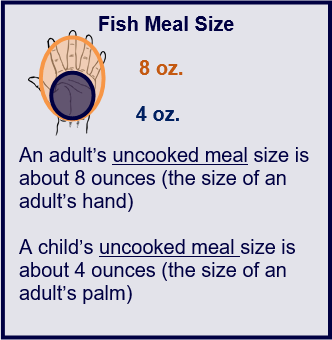 ក្រុមមនុស្សផ្សេងទៀតទាំងអស់ គួរតែ៖កុំបរិភោគអន្ទង់អាមេរិក (American Eel) ឬត្រីវ៉ាយសាកឃ័រ (White Sucker) ពីតំបន់នេះ។ ប្រភេទត្រីទាំងនេះមានបរិមាណសារធាតុគីមីខ្ពស់ ដែលអាចនឹងគ្មាន សុវត្ថិភាពសម្រាប់អ្នកបរិភោគ។កំណត់ការបរិភាគរាល់ត្រីទឹកសាបផ្សេងៗពីតំបន់នេះត្រឹមបរិមា ណមិនលើសពីអាហារ ពីរពេលក្នុងមួយខែ។ ត្រីទឹកសាបផ្សេងទៀតមកពីទន្លេ Neponset River មានបរិមាណ
សារធាតុគីមីតិចតួចជាងប្រភេទត្រីអន្ទង់អាមេរិក ឬត្រី វ៉ាយសាកឃ័រ ប៉ុន្តែគួរតែកុំបរិភោគ ពួកវាលើសពីពីរដងក្នុងមួយឆ្នាំ។តើសារធាតុគីមីអ្វីខ្លះដែលបានរកឃើញនៅក្នុងខ្លួនត្រីទឹកសាបមកពីទន្លេ Neponset River?សារធាតុគីមីដូចជា ប៊ីផេនីលដែលមានប៉ូលីក្លរ (PCBs) និង ឌីក្លរ៉ូឌីផេនីលទ្រីក្លរ៉ូអេតាន (DDT) ត្រូវបានរកឃើញនៅ ក្នុងខ្លួនត្រីដែលបានចាប់ពីទន្លេ Neponset River។ សារធាតុគីមីទាំងនេះមាននៅក្នុងដៃទន្លេមកពីប្រភពឧស្សាហកម្ម ឬកសិកម្មនានា។ បន្ទាប់មក ត្រីក៏លេបសារធាតុគីមីដែលមាន នៅក្នុងទឹកនិងភក់នៅ បាតទន្លេ។ សារធាតុគីមី អាចស្ថិតនៅក្នុងខ្លួនត្រី ហើយយូរៗទៅក៏មានចំនួនកាន់តែច្រើនឡើងនៅក្នុងសាច់ដុំឬខ្លាញ់របស់ពួកវា។ នៅពេលមនុស្សបរិភោគត្រី ពួកគេលេបសារធាតុគីមីទាំងនោះ។តើនរណាអាចមានប្រតិកម្មបំផុតទៅនឹងសារធាតុគីមីទាំងនេះ?ទារកក្នុងផ្ទៃដែលកំពុងលូតលាស់ ទារកទើបកើត និងកុមារតូចៗ អាចនឹងមានហានិភ័យខ្ពស់ជាងក្រុមមនុស្សផ្សេង ទៀតដែលកំពុងប្រឈមនឹង គ្រោះថ្នាក់ ពីសារធាតុគីមីនៅក្នុងខ្លួនត្រី។ ការប្រឈមនឹងបរិមាណតិចតួចនៃសារធាតុ PCB អាចនឹងប៉ះពាល់ដល់ការលូតលាស់របស់ខួរក្បាល មុនពេលកើត។ ហេតុនេះហើយទើបមានការណែនាំផ្សេងៗអំពីការបរិភោគត្រីសម្រាប់ក្រុមកុមារទាំងនោះ។តើមានទីកន្លែងផ្សេងទៀតនៅតាមបណ្តោយទន្លេ Neponset River ឬនៅក្នុងរដ្ឋម៉ាសាជូសេត ដែលខ្ញុំអាចចាប់ត្រី ដែលមានសុវត្ថិភាពសម្រាប់ បរិភោគដែរឬទេ?មានទីកន្លែងល្អៗជាច្រើនដើម្បីចាប់ត្រី និងបរិភោគត្រីនៅក្នុងរដ្ឋម៉ាសាជូសេតទាំងមូល។ នេះរួមមានទាំងផ្នែកទឹកប្រៃនៃទន្លេ Neponset River ហៅផងដែរថា ច្រាំងទន្លេ Neponset River។ដើម្បីស្វែងយល់ថាតើត្រីមកពីដៃទន្លេផ្សេងទៀតមានសុវត្ថិភាពក្នុងការបរិភោគដែរឬអត់ អ្នកអាចពិនិត្យមើល បឹង ទន្លេ ស្ទឹង ឬស្រះនៅក្នុង ការប្រកាសណែនាំលើការបរិភាគត្រីទឹកសាបនៅរដ្ឋម៉ាសាជូសេត។ មូលដ្ឋានទិន្នន័យ៖ mass.gov/DPH/FishAdvisories។ការណែនាំទូទៅក្នុងរដ្ឋទាំងមូលសម្រាប់ការបរិភោគត្រីដែលចាប់បាននៅក្នុងរដ្ឋម៉ាសាជូសេតសំខាន់ក៏ត្រូវអនុវត្តតាមការណែនាំនៅលើសញ្ញាព្រមានដែលបិទបង្ហាញនៅតាមដៃទន្លេដែលរងការបំពុល។ ខាងក្រោមនេះ ត្រូវបានណែនាំ សម្រាប់ស្ត្រីមានផ្ទៃពោះ ស្ត្រីដែលអាចនឹងមានផ្ទៃពោះ ម្តាយដែលបំបៅដោះកូន និងកុមារអាយុក្រោម 12ឆ្នាំ៖ហាមបរិភោគ៖ ត្រីទឹកសាបដែលចាប់បាននៅក្នុងស្ទឹង ទន្លេ បឹង និងស្រះនៅក្នុងរដ្ឋម៉ាសាជូសេតមានសុវត្ថិភាពក្នុងការបរិភោគ៖ត្រីដែលស្តុកនៅក្នុងស្ទឹង ទន្លេ បឹង និងស្រះនៅក្នុងរដ្ឋម៉ាសាជូសេតសម្រាប់បញ្ជីរាយនាមដៃទន្លេដែលស្តុកត្រីត្រោត (trout) សូមទាក់ទងទៅកាន់ការិយាល័យ Mass Wildlife តាមរយៈលេខ (508) 389-6300 ឬចូលទៅកាន់ www.mass.gov/trout។ត្រីគឺជាប្រភពអាហារូបត្ថម្ភ
យ៉ាងសំបូរបែប និងល្អ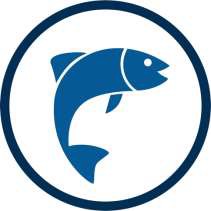 សម្រាប់សុខភាពអ្នក!បន្តបរិភោគត្រីពីតាមដៃទន្លេផ្សេងទៀតដែលមិនមានការ  ប្រកាសណែនាំអំពីត្រី ក៏ដូចជាត្រីដែលបានទិញតាមហាង។ជ្រើសរើសបរិភោគត្រីនិងគ្រឿងសមុទ្រច្រើនមុខខុសៗគ្នាតើខ្ញុំអាចប្រើប្រាស់ទន្លេ Neponset River ផ្នែកខាងក្រោមដោយសុវត្ថិភាពបានដូចម្តេច?មានសុវត្ថិភាពក្នុងការប្រើប្រាស់ទន្លេ Neponset River ផ្នែកខាងក្រោម សម្រាប់សកម្មភាពនានាដូចជាការដើរ ជិះកង់ ជិះទូក អុំទូក ចែវទូកកាយ៉ាក និងទស្សនាឧទ្យាន/កន្លែងលេងកម្សាន្ត។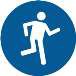 ប្រភេទសកម្មភាពទាំងនេះត្រូវបានចាត់ទុកថាមានសុវត្ថិភាព ដោយសារតែអ្នកអាច នឹងមិនប៉ះពាល់ជិតស្និទ្ធ ឬរយៈពេល យូរ ជាមួយនឹងទឹកកខ្វក់ ដី ឬភក់នៅបាតទន្លេនៅអំឡុងពេលសកម្មភាពប្រភេទនេះទេ។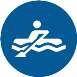 វាក៏មានសុវត្ថិភាពផងដែរក្នុងការទៅនេសាទត្រី ហើយដោះលែងត្រីដោយគ្មានគ្រោះថ្នាក់ត្រឡប់ទៅក្នុងទន្លេវិញ។មិនត្រូវហែលទឹក ឬដើរលុយទឹកចូលទៅក្នុងទន្លេ Neponset River ទេ។ជួនកាល នៅពេលដែលមនុស្សកំពុងហែលទឹក ពួកគេអាចលេបទឹកបន្តិចបន្តួចដោយចៃដន្យ ហើយទឹកនៅក្នុងទន្លេ Neponset River ផ្នែកខាងក្រោម អាចនឹងបំពុលដោយសារធាតុគីមី ដែលអាចនឹងមានគ្រោះថ្នាក់ដល់សុខភាព របស់អ្នក។ វាក៏អាចនឹងមាននូវបាក់តេរីដែលមានគ្រោះថ្នាក់កម្រិតខ្ពស់ ជាពិសេសក្រោយពេលព្យុះដែលមានភ្លៀងធ្លាក់ ច្រើន។ បាក់តេរីទាំងនេះ អាចធ្វើឲ្យមនុស្សឈឺ ប្រសិនបើលេបពួកវាចូល។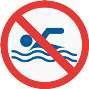 នៅពេលកំពុងហែលទឹក និងដើរលុយទឹក មនុស្សអាចនឹងប៉ះត្រូវដីនិងភក់នៅបាតទន្លេ ឬនៅតាមបណ្តោយឆ្នេរទន្លេ។ នេះអាចនឹងមានគ្រោះថ្នាក់ដោយសារតែភក់នៅក្នុងការលាតសន្ធឹងនៃទន្លេ Neponset River ផ្នែកខាងក្រោម សារធាតុគីមីកម្រិតខ្ពស់។ ដីនៅក្នុងតំបន់មួយចំនួននៅតាមដងទន្លេ ក៏អាចបំពុលដោយសារធាតុគីមី។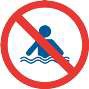 ជំហាននានាដើម្បីកាត់បន្ថយជាអតិបរមាប្រឈមនឹងសារធាតុគីមីនៅក្នុងដីនៅក្នុងទន្លេ Neponset River ផ្នែកខាងក្រោម៖ពាក់ស្បែកជើងដើម្បីកុំឲ្យជើងរបស់អ្នកប៉ះតំបន់ដែលមានភក់ឬដីទទេសម្អាតភក់/ដីពីស្បែកជើងមុនពេលចាកចេញពីតំបន់ដងទន្លេ ដើម្បីបង្ការកុំឲ្យនាំយកភក់និងដីទៅក្នុងរថយន្តឬផ្ទះ។លាងសម្អាតជើងដែលពួកគេប៉ះត្រូវភក់ឬដីទទេលាងសម្អាតដៃក្រោយប៉ះត្រូវភក់ឬដី ជាពិសេសមុនពេលបរិភោគដើម្បីកុំឲ្យអ្នកលេបចូលនូវភក់ឬដីដោយចៃដន្យចៀសវាងការអង្គុយ ឬលេងនៅលើដីទទេឬភក់នៅតាមឆ្នេរទន្លេពិនិត្យមើលកុមារតូចៗដើម្បីបង្ការកុំឲ្យលេបភក់ឬដីចងឆ្កែ និងទុកវាឲ្យឆ្ងាយពីដងទន្លេ និងកន្លែងមានភក់នៃឆ្នេរទន្លេតើមានអ្វីកើតឡើងប្រសិនបើប៉ះត្រូវទឹកពីទន្លេ Neponset River ផ្នែកខាងក្រោម នៅពេលកំពុងជិះទូក ឬនេសាទត្រី?ការប៉ះទឹកនៅពេលកំពុងជិះទូក អុំទូក ចែវទូកកាយ៉ាក ឬនេសាទត្រី គឺមិនអាចមានគ្រោះថ្នាក់ដល់សុខភាពរបស់អ្នកទេ។ បរិមាណសារធាតុគីមី នៅក្នុងទឹកទន្លេត្រូវបានរំពឹងថានឹងមានតិចជាងបរិមាណនៅក្នុងខ្លួនត្រីឬភក់នៅបាតទន្លេ។ ម្យ៉ាងទៀត បរិមាណសារធាតុគីមីដែលអ្នកអាចនឹង ត្រូវប្រឈមពីការប៉ះទឹក គឺមានចំនួនតិចជាងបរិមាណដែលអ្នកអាចនឹងត្រូវប្រឈមពីការលេបទឹកចូលដោយចៃដន្យនៅពេលកំពុងហែលទឹក។ទោះបីជាអាចនឹងមានបាក់តេរីនៅក្នុងទឹកយ៉ាងណាក្តី បាក់តេរីគឺមានគ្រោះថ្នាក់បំផុតនៅពេលដែលបានលេបចូល។ គ្រាន់តែលាងដៃរបស់អ្នក ក្រោយប៉ះត្រូវទឹកប៉ុណ្ណោះ នឹងកាន់បន្ថយឱកាសដែលបាក់តេរីត្រូវបានលេបចូល ឬបន្តស្ថិតនៅលើរបួសចំហមុខលើស្បែករបស់អ្នក។ប្រភពព័ត៌មានបន្ថែមទីភ្នាក់ងារសម្រាប់បញ្ជីសារធាតុពុល និងជំងឺ – តំបន់ 1Tarah S. Somers (617) 918-1493tvs4@cdc.govទីភ្នាក់ងារការពារបរិស្ថាន – តំបន់ 1Natalie Burgo (617) 918-1331burgo.natalie@epa.govZaNetta Purnell (617) 918-1306purnell.zanetta@epa.govក្រសួងការពារបរិស្ថានរដ្ឋម៉ាសាជូសេតJennifer McWeeney (617) 654-6560jennifer.mcweeney@mass.govក្រសួងអភិរក្ស និងការកម្សាន្តនៃរដ្ឋម៉ាសាជូសេតRobert Lowell 508-509-1757robert.lowell@mass.govKevin Thibeault (617) 727-5290Kevin.Thibeault@mass.gov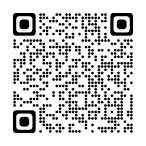 ភាគីពាក់ព័ន្ធនៅតាមមូលដ្ឋានគណៈកម្មការសុខភាពសាធារណៈទីក្រុង Boston617-534-5395info@BPHC.orgសមាគម Neponset River Watershed AssociationAndres Ripley(781) 575-0354, x301ripley@neponset.orgខែមិថុនា ឆ្នាំ2022ក្រសួងសុខភាពសាធារណៈរដ្ឋម៉ាសាជូសេត ការិយាល័យសុខភាពបរិស្ថាន កម្មវិធីសិក្សាពីជាតិពុលក្នុងបរិស្ថាន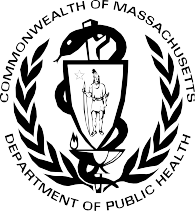 250 Washington StreetBoston, MA 02108ទូរសព្ទ៖ 617-624-5757 | TTY: 617-624-5286www.mass.gov/dph/environmental_health